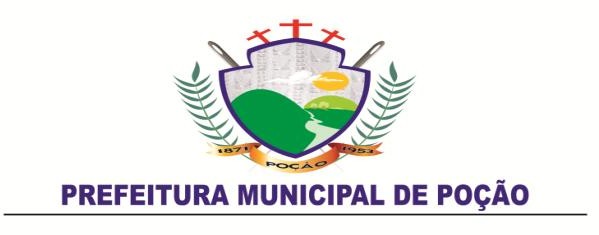 Razão Social da Empresa:			. CNPJ/MF:				. Fone:	. Endereço:				. N°           . Bairro:	. Cidade:					. Responsável pela Informação:			. Data:02/01/2024Cotação de Preços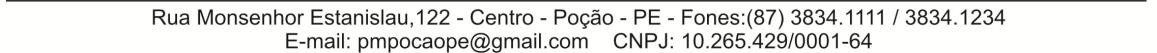 ITEMDESCRIÇÃOUND.QTD.VALOR UNITÁRIOVALOR TOTAL01CONTRATAÇÃO DIRETA DE EMPRESA ESPECIALIZADA EM SERVIÇOS DE LOCAÇÃO DE SOFTWARE DE SISTEMA INTEGRADO DE GESTÃO TRIBUTÁRIA, PARA ATENDER AS NECESSIDADES DA PREFEITURA MUNICIPAL DE POÇÃO – PEMÊS12VALOR TOTAL R$VALOR TOTAL R$VALOR TOTAL R$VALOR TOTAL R$VALOR TOTAL R$VALOR TOTAL R$